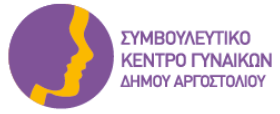 Χαροκόπου 46, Αργοστόλι 28100				                Αργοστόλι, 02/07/2020Τηλ.: 26710 - 20022					                Αρ. Πρωτ: 1089E-mail: kesy@argostoli.gov.grΙστότοπος: http://kesykefallonia.blogspot.grΔΕΛΤΙΟ ΤΥΠΟΥ«Παροχή Εργασιακής Στήριξης και Συμβουλευτικής Απασχόλησης Γυναικών» 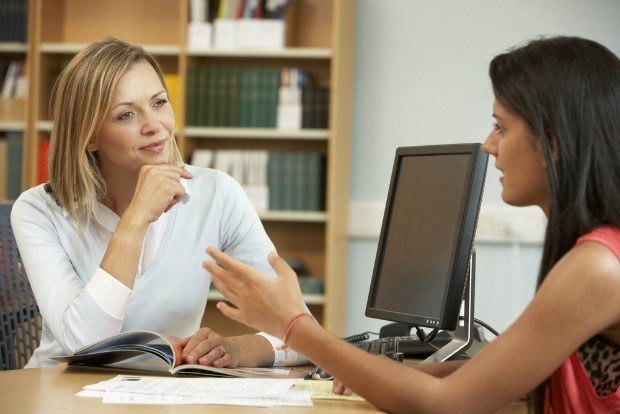 Το Συμβουλευτικό Κέντρο Γυναικών Δήμου Αργοστολίου, το οποίο εντάσσεται στο Δίκτυο της Γενικής Γραμματείας Οικογενειακής Πολιτικής &Ισότητας των Φύλων (ΓΓΟΠΙΦ) για την αντιμετώπιση της βίας και των πολλαπλών διακρίσεων κατά των γυναικών, πέρα από τις υπηρεσίες ψυχοκοινωνικής στήριξης και νομικής συμβουλευτικής, δύναται να παρέχει εργασιακή συμβουλευτική στις γυναίκες που απευθύνονται στη Δομή. Συγκεκριμένα, η εργασιακή συμβουλευτική είναι μια δωρεάν υπηρεσία που περιλαμβάνει τη χρήση εξειδικευμένων εργαλείων, την εκμάθηση τεχνικών αναζήτησης εργασίας, την αξιολόγηση των προσόντων της εκάστοτε συμβουλευόμενης, τη σύνταξη του κατάλληλου βιογραφικού σημειώματος αλλά και την προετοιμασία για ενδεχόμενη μελλοντική συνέντευξη. Παράλληλα, η συμβουλευόμενη δέχεται βοήθεια και ενδυνάμωση από το εξειδικευμένο επιστημονικό προσωπικό της Δομής και στην περίπτωση της αυτοαπασχόλησης/επιχειρηματικότητας, μέσω της εξατομικευμένης παροχής υπηρεσιών εργασιακής συμβουλευτικής (ανάπτυξη και υλοποίηση επιχειρηματικού σχεδίου). Απώτερος στόχος είναι να ξεπεραστούν τα εμπόδια και οι διακρίσεις που οι γυναίκες υφίστανται στην προσπάθειά τους να αποκτήσουν πρόσβαση στην αγορά εργασίας και να υπάρξει η ισότιμη ενσωμάτωσή τους. Για περισσότερες πληροφορίες μπορείτε να απευθύνεστε στο Συμβουλευτικό Κέντρο Γυναικών Δήμου Αργοστολίου, καθημερινά από Δευτέρα έως Παρασκευή 08:00 π.μ. έως 16:00 μ.μ. Χαροκόπου 46, Αργοστόλι 28100Τηλέφωνο: 26710 20022E-mail: kesy@argostoli.gov.grΜε εκτίμηση,Τα στελέχη του Συμβουλευτικού Κέντρου Γυναικών Δήμου Αργοστολίου. Η Πράξη με τίτλο: «Λειτουργία Κέντρου Συμβουλευτικής Υποστήριξης Γυναικών Θυμάτων Βίας στην Κεφαλλονιά» του Ε.Π. «Ιόνια Νησιά 2014-2020» συγχρηματοδοτείται από την Ευρωπαϊκή Ένωση (Ευρωπαϊκό Κοινωνικό Ταμείο).